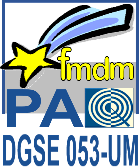 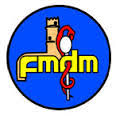 AVIS DE SOLLICITATION DE MANIFESTATION D’INTÉRÊTN° 02/2021-PAQ-DGSE-053-UMObjet : Assistance Technique pour la réalisation de l'autoévaluation et la préparation d’un dossier de candidature pour le changement du statut de la Faculté de Médecine Dentaire de Monastir conformément aux exigences réglementaires des "EPST". Dans le cadre de l’accord de prêt n° 8590-TN entre la Banque Internationale pour la Reconstruction et le Développement (BIRD), et le Ministère de l’Enseignement Supérieur et de la Recherche Scientifique pour le financement du projet PAQ pour le Développement de la Gestion Stratégique des EESR (PAQ-DGSE), la Faculté de Médecine Dentaire de Monastir  (FMDM) se propose de lancer un appel à candidature pour la fourniture des services de consultant individuel pour la réalisation de l'autoévaluation et la préparation d’un dossier de candidature pour le passage de la FMDM en statut "EPST".Les consultants individuels intéressés à réaliser les services décrits dans les termes de références des missions, téléchargeables sur le site de la FMDM (http://www.fmdm.rnu.tn/), sont invités à manifester leur intérêt en faisant acte de candidature et en fournissant les informations prouvant qu’ils sont qualifiés pour exécuter les prestations demandées et particulièrement : 1. Une lettre de candidature au nom de Monsieur le Doyen de la Faculté de Médecine Dentaire de Monastir. 2. Un Curriculum Vitae, selon le modèle joint en annexe des termes de référence,. 3. Une liste des références du consultant dans des missions similaires. 4. Une copie des diplômes et des pièces justificatives des qualifications du candidat. Le consultant sera sélectionné en accord avec les procédures définies dans les directives « Sélection & Emploi de consultants par les emprunteurs de la Banque Mondiale ». Les dossiers de manifestation d’intérêt doivent parvenir à la Faculté de Médecine Dentaire de Monastir par voie postale ou être déposées directement au bureau d’ordre au plus tard le 26 octobre 2021 à 10 heures (Heure locale), [Le cachet du bureau d’ordre de la Faculté de Médecine Dentaire de Monastir faisant foi]. Adresse : Faculté de Médecine Dentaire, Avenue Avicenne 5019 Monastir – Tunisie.                           L’enveloppe extérieure devra porter la mention suivante : NE PAS OUVRIRManifestation d’Intérêt pour la mission :RECRUTEMENT D’UN CONSULTANT INDIVIDUELPOUR LA REALISATION DE L'AUTOEVALUATION ET LA PREPARATION D’UN DOSSIER DE CANDIDATURE CONFORMEMENT AUX EXIGENCES REGLEMENTAIRES DES EPST.